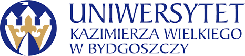 Bydgoszcz, 20.04.2022r.Dotyczy: „Sukcesywna dostawa odczynników i materiałów zużywalnych na potrzeby UKW” Numer postępowania: UKW/DZP-281-D-15/2022Informacja z otwarcia ofertDziałając na podstawie art. 222 ust. 5 ustawy z dnia 11 września 2019r.Prawo zamówień publicznych, zwanej dalej „ustawą”, Zamawiający przekazuje następujące informacje o:Nazwach albo imionach i nazwiskach oraz siedzibach lub miejscach prowadzonej działalności gospodarczej albo miejscach zamieszkania wykonawców, których oferty zostały otwarte, cenach lub kosztach zawartych w ofertach:Kanclerz UKWmgr Renata Malak
Sukcesywna dostawa odczynników i materiałów zużywalnych na potrzeby UKWSukcesywna dostawa odczynników i materiałów zużywalnych na potrzeby UKWSukcesywna dostawa odczynników i materiałów zużywalnych na potrzeby UKWSukcesywna dostawa odczynników i materiałów zużywalnych na potrzeby UKWNrNazwa (firma) i adres WykonawcyNazwa kryteriumWartość1NATURAN POLSKA Sp. z o.o.
Sp. komandytowa 03-644 Warszawa, ul. Krynoliny 1cena bruttocz. 9: 16 975,85 PLN2CEREUS WENA ADAM I GRAŻYNA WITKOWSCY SPÓŁKA JAWNA
87-100 Toruń, ul. Biała 19cena bruttocz.7: 10 795,71 PLN3ANCHEM PLUS MARIUSZ MALCZEWSKI
03-982 Warszawa, 
ul. gen. Tadeusza Bora-Komorowskiego 56cena bruttocz. 8: 5 904,00 PLNcz. 10: 8 487,00 PLN4A-Biotech M. Zemanek-Zboch Sp. J.
54-432 Wrocław, ul. Strzegomska 260a/4cena bruttocz. 1: 59 122,41 PLNcz. 2: 20 809,14 PLNcz. 3: 38 026,47 PLNcz. 4: 17 355,30 PLN5Idalia Ludwikowscy Sp.J. 
ul. Marii Fołtyn 10, 26-615 Radomcena bruttocz. 2: 11 876,88 PLN6WITKO sp. z o.o. 
92-332 Łódź, Al. Piłsudskiego 143cena bruttocz. 3: 16 602,54 PLN7Merck Life Science Sp. z o. o. 61-626 Poznań, ul. Szelągowska 30 cena bruttocz. 1: 20 528,34 zł PLN8Pol-Aura Jakub Ławrynowicz11-001 Dywity, Różnowo 62ecena bruttocz. 2: 9 935,44 PLN9„BIO-RAD POLSKA” SPÓŁKA Z OGRANICZONĄ ODPOWIEDZIALNOŚCIĄ
01-208 Warszawa, ul. Przyokopowa 33cena bruttocz. 5: 9 459,32 PLN10Perlan Technologies Polska Sp. z o.o. 02-785 Warszawa, ul. Puławska 303cena bruttocz. 7: 9 630,90 PLNcz. 10: 7 195,50 PLN11Labiol.pl Emilia Zysk – Puda01-737 Warszawa, ul. Elbląska 10/77cena bruttocz. 7: 13 114,00 PLNcz. 10: 11 453,76 zł PLN12BIONOVO Aneta Ludwig59-220 Legnica, ul. Nowodworska 7cena bruttocz. 3: 19 484,09 PLN